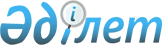 Об изменении границ (черты) села Пушкино Жайылминского сельского округа Камыстинского района Костанайской области
					
			Утративший силу
			
			
		
					Совместное решение маслихата Камыстинского района Костанайской области от 25 июня 2014 года № 213 и постановление акимата Камыстинского района Костанайской области от 25 июня 2014 года № 7. Зарегистрировано Департаментом юстиции Костанайской области 2 июля 2014 года № 4905. Утратило силу совместным постановлением акимата Камыстинского района Костанайской области от 15 июня 2020 года № 1 и решением маслихата Камыстинского района Костанайской области от 15 июня 2020 года № 333
      Сноска. Утратило силу совместным постановлением акимата Камыстинского района Костанайской области от 15.06.2020 № 1 и решением маслихата Камыстинского района Костанайской области от 15.06.2020 № 333 (вводится в действие по истечении десяти календарных дней после дня его первого официального опубликования).
      В соответствии с пунктом 5 статьи 108 Земельного кодекса Республики Казахстан от 20 июня 2003 года, статьями 6, 31 Закона Республики Казахстан от 23 января 2001 года "О местном государственном управлении и самоуправлении в Республике Казахстан", статьями 5, 12 Закона Республики Казахстан от 8 декабря 1993 года "Об административно-территориальном устройстве Республики Казахстан", акимат Камыстинского района ПОСТАНОВИЛ и Камыстинский районный маслихат РЕШИЛ:
      1. Изменить границы (черту) села Пушкино Жайылминского сельского округа Камыстинского района Костанайской области, исключив из его черты земельный участок общей площадью – 700,0 гектаров в земли запаса и включив в его черту земельные участки общей площадью 863,0 гектара из земель запаса, в соответствии с прилагаемой схематической картой.
      2. Государственному учреждению "Отдел земельных отношений Камыстинского района" внести необходимые изменения в земельно-учетную документацию.
      3. Настоящее постановление и решение вводится в действие по истечении десяти календарных дней после дня его первого официального опубликования.
					© 2012. РГП на ПХВ «Институт законодательства и правовой информации Республики Казахстан» Министерства юстиции Республики Казахстан
				
Аким 
Камыстинского района 
________ Ж. Бисимбаев 
Председатель сессии 
_________ С. Тулебаева 
Секретарь Камыстинского 
районного маслихата 
__________ Б. Рахимжанов 